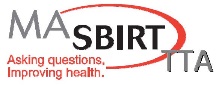 SBIRT Implementation PlanSite: ____________________________________				Date: ______________Completed by: ____________________________Implementation GoalsCurrent Practices SBIRT Protocol Training and Staff Engagement Referral to Treatment What goals would you like to reach within the first 6 months toward the integration of SBIRT into your practice:1)2)3)Which staff will help develop the SBIRT implementation plan and protocol?How will you measure success? What data will you collect/use? How?How will you document and communicate progress/results with staff?What barriers do you anticipate?What additional resources do you anticipate needing to implement SBIRT?Anticipated start date for SBIRT services:How is behavioral health currently integrated (coordinated, co-located) into your site?Do you currently screen for alcohol, tobacco, and illicit drug use/prescription drug misuse? If yes, how? Which tools?Who will provide each SBIRT service?Screening Assessment Brief Intervention Referral to treatmentWhich patients will be screened? How will screening results be documented? How will you orient (new) staff to their SBIRT responsibilities?How will you address patient confidentiality?How frequently will you screen? How will you indicate if pts due for their next screening?What staff will be trained? By whom?Who is responsible for oversight and guidance to maintain SBIRT fidelity? How will you ensure sustainability? Will you incorporate ongoing coaching and supervision of SBIRT roles and responsibilities?How will referrals be made? By whom? To where? 